ЗАТВЕРДЖУЮДиректор школи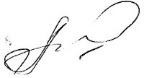                                                                                                                          Л.Горбай                                                                                                                      06 вересня 2021 р.План заходів на 2021/2022 н.р. із запровадження внутрішньої системи забезпечення якості освіти за напрямком«Освітнє середовище закладу освіти›№ з/пНазваТермінВідповідальний1Організувати роботу Служби охорони праці в закладі.Скласти план заходів з охорони праці, безпекижиттєдіяльності,	пожежної	безпеки,	правил поведінки в умовах надзвичайних ситуаційвересень	2021 р.директор2Оновлення матеріально-технічної бази для занять фізичною культурою, сучасний спортивний інвентар тощопротягом 2021/2022 н.р.адміністрація3Затвердити заходи з профілактики дитячого травматизмувересень	2021 р.ЗДНВР4Проводити інструктажі з працівниками закладу з охорони праці, з пожежної безпеки, правил поведінки в умовах надзвичайних ситуацій, запобігання поширенню гострої респіраторної хвороби COVID-19, відповідно до вимог чинного законодавства.протягом 2021/2022 н.р.ЗДНВР,Медична сестра старша5Проводити інструктажі із здобувачами освіти з безпеки життєдіяльності, з пожежної безпеки, правил поведінки в умовах надзвичайних ситуацій, правил безпечної поведінки під час карантину та запобігання поширенню гострої респіраторної хвороби COVID-19, відповідно до вимог чинного законодавства.протягом 2021/2022 н.р.класні	керівники, учителі-предметники, медична сестра6Розробити протиепідемічні заходи щодо профілактики COVID-19. (Забезпечити працівників закладу протиепідемічними засобами захисту: масками, щитками, дезінфекторами згідно вимог)адміністрація, медична сестра7Придбати засоби для прибирання та дезінфекції, дератизації приміщень закладу освітипротягом 2021/2022 н.р.завгосп8Перевіряти стан дерев на території закладу; проводити планову обрізку та спилювання аварійно небезпечних дерев.протягом 2021/2022 н.р.завгосп, Гнатів В.Г.9Обстежити	якість	покриття	на	шкільному подвір’ї, бігових доріжках, надійність кріплення та технічного стану спортивного обладнання вспортивній кімнаті, на спортивному майданчику.вересень	2021 р.члени комісії10Перевіряти стан зледеніння доріжок на подвір’їзакладу в осінньо-зимовий періодза потребоюзавгосп11Вести догляд за озелененням території закладу освітижовтень2021 р.,	березень2022 р.Завгосп,учасники освітнього процесу12Слідкувати за дотриманням санітарно- гігієнічних норм в закладі освіти (дотримання температурного режиму, режиму провітрювання класних кімнат, прибирання туалетних кімнат, дезінфекції, дератизації приміщень)постійнозавгосп, прибиральники службових приміщень,зав. кабінетами13Обстеження якості освітлення у закладі (замінаосвітлення за потребою)протягом2021/2022 н.р.завгосп14Організувати	харчування	здобувачів	освіти,Харчування дітей пільгових категорій.протягом2021/2022 н.р.адміністрація,працівники їдальні15Контролювати забезпечення якості харчування:громадський контроль:адміністративний контрольпротягом 2021/2022 н.р.адміністрація, батьківськесамоврядування16Провести	опитування	учасників	освітньогопроцесу щодо якості харчування.грудень 2021 р.ЗДВР17Придбати меблі для кабінету 5-го класу відповідно до Концепції НУШ згідно до Типового  переліку  засобів  навчання  таобладнання кабінетів базової школипротягом 2021/2022 н.р.адміністрація18Обстеження класних кімнат на відповідністьмеблів правилам безпекипротягом2021/2022 н.р.завгосп,	членикомісії19Організувати навчання педагогічних працівників з питань надання домедичної допомоги, реагування на випадки травмування або погіршення самопочуття здобувачів освіти та працівників під час освітнього процесу (у рамкахЦЗ)протягом 2021/2022 н.р.ЗДНВР,медична сестра20Провести навчання учнів із залученням медичної сестри щодо надання домедичної допомоги, реагування на випадки травмування або погіршення самопочуття здобувачів освіти підчас освітнього процесупротягом 2021/2022 н.р. учителі		біології,основ	здоров’я, медична сестра21Провести моніторинг стану оволодіння здобувачами освіти на уроках біології, предмета«Основи здоров’я» навичками надання домедичної допомоги, реагування на випадки травмування або погіршення самопочуття здобувачів освіти під час освітнього процесуквітень 2022 р.ЗДНВР,	учителібіології,основ здоров’я22Провести години спілкування з медіаграмотностіщодо безпечного використання мережі Інтернетпротягом2021/2022 н.р.Гук С.В.,	класнікерівники23Підготувати та провести психолого-педагогічний консиліум	з	питань	адаптації	та	інтеграціїздобувачів освіти до освітнього процесу (1,5 клас)листопад	2021 р.Дирекція,класні керівники24Розробити план заходів щодо запобігання тапротидії булінгу (тиждень толерантності)листопад	2021р.педагоги-організ,кл.керівн.25Розробити	та	провести	цикл	заходів	щодо вивчення та популяризації серед учнів та батьківконвенції ООН про права дитиниІ	семестр 2021/2022 н.р.класні керівники,Садловська Г.В.26Проводити соціально-психологічні дослідження серед учнів закладу з метою вивчення проблем підліткового насильства та розробити рекомендації для попередженняфактів психологічного розладу, агресивності та жорстокості серед неповнолітніхпротягом 2021/2022 н.р.класні керівники,Садловська Г.В.27Забезпечення їдальні закладу освіти сучаснимобладнанням, що створює безпечні умови організації харчуванняпротягом 2021/2022 н.р.Орендатор,адміністрація28Здійснення	контролю	за	проходженнямперіодичного	медичного	огляду	учнів	і педагогічних працівниківпротягом 2021/2022 н.р.медична сестра29Участь у тренінгових навчаннях педагогічних працівників щодо реалізаціїздоров’язбережувального	компонента навчання	на	основі	сучасних	освітніхтехнологій, зокрема тих, що спрямовані на збереження здоров’я учнівпротягом 2021/2022 н.р.педагогічні працівники30Участь у тренінгових навчаннях педагогічних працівників щодо методів запобігання та протидії проявам насильства та булінгу (цькування), формування соціально-емоційних компетентностей, ненасильницьких моделей спілкування та взаємодії учнів, навичок безпечної  поведінки  під  час  використанняінформаційно-комунікаційних технологій та інших медійних засобівпротягом 2021/2022 н.р.педагогічні працівники31Створення в закладі  освітибезпечних і нешкідливих умов навчанняпротягом 2021/2022 н.р.адміністрація